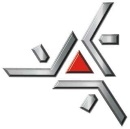 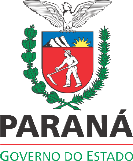 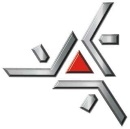 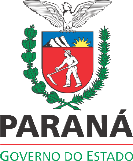 FORMULÁRIO 3 – MATRÍCULA EM DISCIPLINAS DE OUTROS CURSOSNOME:  	CURSO:	 EMAIL:  	R.A.  	TELEFONE:	 DATA:  	COORDENAÇÕES ENVOLVIDAS:CURSO DO ALUNO (CA):	CURSO PRETENDIDO (CP):( )DEFERIDO	( )INDEFERIDO	( X)DEFERIDO	( )INDEFERIDOJUSTIFICATIVA(S):	JUSTIFICATIVA(S):COORDENADOR (CA): 		COORDENADOR (CP): 	DATA:	DATA: Av. Colombo, 5.790 – Câmpus Universitário – CEP 87.020-900 – Maringá – PRFone: (44) 3011-4477 – e-mail: sec-aca@uem.br - Internet: www.daa.uem.brCódigo/Nome da Disciplina:Código/Nome da Disciplina:Código/Nome da Disciplina:Curso: Turma:Série:( ) Por equivalência à:	( ) Como extra-curricular( ) Por equivalência à:	( ) Como extra-curricular( ) Por equivalência à:	( ) Como extra-curricularJUSTIFICATIVA(S):JUSTIFICATIVA(S):JUSTIFICATIVA(S):Código/Nome da Disciplina:Código/Nome da Disciplina:Código/Nome da Disciplina:Curso: Turma:Série:( ) Por equivalência à:	( ) Como extra-curricular( ) Por equivalência à:	( ) Como extra-curricular( ) Por equivalência à:	( ) Como extra-curricularJUSTIFICATIVA(S):JUSTIFICATIVA(S):JUSTIFICATIVA(S):Código/Nome da Disciplina:Código/Nome da Disciplina:Código/Nome da Disciplina:Curso: Turma:Série:( ) Por equivalência à:	( ) Como extra-curricular( ) Por equivalência à:	( ) Como extra-curricular( ) Por equivalência à:	( ) Como extra-curricularJUSTIFICATIVA(S):JUSTIFICATIVA(S):JUSTIFICATIVA(S):